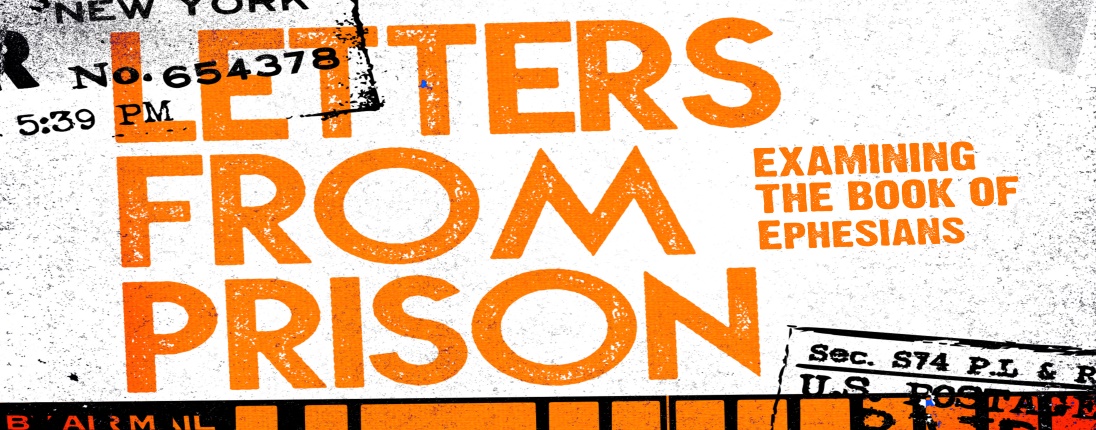 IntroductionUnity, grace, and gifts are important to know about and understand, but the difficulty comes in the daily living with these realities. Paul makes a shift from doctrine (although he will continually refer back to it) into how to live out the faith daily. We have 2 natures at work within us-how do we make sure we are walking in the one that leads to Jesus?Discussion QuestionsCan you tell of a time where the doing of something was much more difficult than you thought? Read Ephesians 5:15-16 What kinds of things make it difficult to live wisely?Read Ephesians 4:22-24  What does taking off the old and putting on Christ look like?Why does Paul remind us that we are all members of the same body in Ephesians 4:25? How should that guide our interactions with each other?In chapters 4-5 the sermon covered 4 Danger Zones- Speech, Anger, Sexual Conduct, & Greed. Of these which ones do you think are the most dangerous for a church? What does it say to you that these 4 things are still issues nearly 2,000 years after the writing?For each of the danger zones-what is the “righteous” replacement? How can you be angry and not sin? What does how you speak and what you speak about reveal about you and where your heart is?Which of the 4 danger zones can you put steps in place to make sure you are moving towards Jesus?Shaping Your Mind – …put on the new self, created to be like God in true righteousness and holiness.  												Ephesians 4:24